–<<  Ahlak ve İnsan  >>–İhsan Tekoğlu─ Münafıklar : 6 ─(“Bizi aldatan bizden değildir”)(Ahlak Yazıları : 13)Önsöz : (“Münafıklar” konulu yazılarımızın 6. bölümünde temiz ve saf müslümanları aldatan; “Üçkâğıtçı Münafıklar”ı ele alacağız. “Dolandırıcılığın”, “hilebazlığın”,  “düzenbazlığın”, “dalavereciliğin”, “sahtekârlığın”, “dalkavukluğun”, “demagogluğun”, “yalancılığın” ve “entrikacılığın” en zirve noktasıdır üçkâğıtçı münafıklık. Bu tipler, sağda “hokkabaz”, solda “düzenbaz”, ortada “canbaz” ve her yerde “kurnaz” tipler olarak meşhur ve maruftur. Her türlü “spekülasyon” ve “manipülasyon” bu tiplerin devamlı baş vurduğu sanatsal özellikleridir. Bu tip münafıklar öyle bir davranış gösterirler ki; yeri gelir “hediye”yi en büyük koz olarak kullanırlar, yeri gelir “haramı” helal yaparlar, yeri gelir korkutup “haraç” toplarlar, yeri gelir “hırsızlık” yaparlar, kılıfını ve fetvasını bulur; tüm bu alçaklık ve ahlaksızlıklarını bir kalemde “helal” yaparlar. Üçkâğıtçı karakter sahipleri teorisyendir. Teorilerini “5/H Teorisi” diye nitelendirmek mümkündür. Teorileri : 1- Hediye, 2- Helal, 3- Haram, 4- Haraç ve 5- Hırsızlık gibi kavramlara dayanır. Bu teoriyi bir sanatkâr ustalığı ile gergef gibi işler ve hayata geçirirler. Helal kavramını hiç sevmezler, çünkü hayatlarında “helal lokma” yememişlerdir. Ne var ki, tüm üçkâğıtlarını “helal rızık” adı altında açıp göz boyarlar. Hediye almayı severler, çünkü haram yemeyi, haraç toplamayı ve hırsızlığı “hediye alıyormuş gibi” yaparlar. Daha da sıkışırlarsa, aldıkları haracı “zekat” kılıfına sokarlar. Bu işleri yaparken “yaş tahtaya basmazlar”. İşlerini kurumsallaştırıp özel kurallara bağlarlar. Kimse onlarla başa çıkamaz. “Deveyi hamudu ile yutar”, görülmemiş boyutlarda “soygun”, “vurgun” ve “hırsızlık” yapar; “Yavuz hırsız ev sahibini bastırır” misali; “Zeytin yağı gibi üste çıkarlar”. Evet, kimse bu tip münafıklarla kolay kolay başa çıkamaz. Örgütlü çalışırlar. Kullandıkları örgüt elemanlarına sus payı ve dünyalık verirler. Kiminle iş tutmuşlarsa; hepsi “köşeyi dönmüştür”. Adam seçmeyi iyi bilirler. Seçtikleri adamlarını öyle tiplerden seçerler ki; seçtikleri tipler onlara “kapıkulu” olur ve onları “Allah’ı sever gibi severler”. Evet, kimse bu tip münafıklarla kolay kolay başa çıkamaz. Çünkü bilmedikleri sanat ve yapmadıkları oyunbazlık yoktur. Her telden çalarlar, her dilden anlarlar. Bu tipler “montaj”, “dublaj” ve “şantaj” sanatlarını da iyi bilirler. Her yerde üçkâğıt açarlar “Bul karayı, al parayı” derler. Her zaman karayı onlar bulur, parayı onlar alır ve parsayı onlar toplar. Hz. Peygamberimiz bu tip üçkâğıtçı münafıklar için : “Ümmetim (müslümanlar) için korktuğum şeylerin en korkuncu; her dili bilen münafıktır.” buyurmuştur.1 Hz. Peygamberimizin korktuğu şey (tehlike) günümüz müslümanlarının başına gelmiştir. (İslam Coğrafyası, içerde bu taşeron (başkaları adına iş yapan) tiplerin eline geçmiş, dışarıda ise; emperyalistlerin güdümüne girmiştir. Müslümanların hâli haraptır, işi zordur. Fuzuli’nin : “Dert çok, derman yok, / Düşman kavi, talih zebun !” sözü gerçekleşmiştir. Kur’an kaynaklı; “Yeni bir dirilişe ihtiyaç vardır.”)Bizi aldatan bizden değildirYüce Allah’ın : “Hiç şüphe yok ki sen, yüce (muhteşem) bir ahlak üzeresin.” (Kalem, 68/4) buyurduğu ve “Andolsun ! Resulullah sizin için en güzel örnektir.” (Ahzab, 33/21) diyerek; Müslümanlara ve tüm insanlığa “model” gösterdiği Hz. Peygamber Efendimiz : “İslam (Din) güzel ahlaktır. Ben güzel ahlakı tamamlamak için gönderildim.” 2 haberini vermiş ve kendisini örnek almamızı istemiştir. Emir ve tavsiye böyleyken; müslüman olduklarını söyleyenler, neden, niçin ve niye bu buyruklara ve haberlere uymazlar? Uymazlar da, Peygamberimizin : “Bizi aldatan, bizden değildir.” 3 dediği “münafık huylular”ın safında yer alırlar. Bu sorular ahirette kurulacak olan “Yüce Divan”da herkese sorulacaktır. Evet, münafıklar ve münafık huylu insanlar, özellikle de üçkâğıtçı münafıklar bu sorulardan kurtulamayacaktır. Evet, münafıklar her dili ve her yolu bilirler. Yeri gelir, üçkâğıtlarına “Allah’ın ayetlerini” âlet ederler, yeri gelir “Hz. Peygamberin hadislerini” âlet ederler ve yeri gelir “Dini kıssaları” âlet ederler. Böylece saf insanları : “Allah ile aldatırlar”.4 Yüce Allah, onların bu yönünü bildiği için gerçek mü’minleri şöyle uyarıyor : “Ey insanlar ! Rabbinize karşı sorumluluğunuzu hatırlayın ! Dahası, ne ana babanın çocuğuna, ne de çocuğun ana babasına hiçbir fayda sağlayamayacağı bir günün dehşetinden sakının ! Unutmayın ki Allah’ın vaadi gerçekleşecektir. Şu halde dünya hayatı sizi asla ayartmasın; dahası, aldatıcının hiçbir türü (şeytan ve onun askeri olan münafıklar) sizi Allah ile aldatmasın !” (Lokman, 31/33) Müslüman olduğu ve “haramlar”dan uzak durduğu halde; üçkâğıtçı münafıkların peşine düşüp, onları “ekonomik”, “sosyal” ve “siyasal” yönden destekleyen kim varsa, onlar; “Allah ile aldatılmış olur.” Onları sosyal ve siyasal yönden destekleyen her insan, onların işlediği “hırsızlık” suçlarına (günahlarına) ; “yardım ve yataklık yapmış” olur. Böylece bu suçlara ortak olanlar ahirette ne yazık ki; aynı suçtan yargılanıp yakıcı bir ateşe atılır. Münafıkların ve münafık huyluların, Allah hakkında “Nasıl olsa affeder”, veya “Vebali (günahı) benim boynuma olsun” diyerek; saf ve temiz insanları aldatması yaygın bir hale gelmiştir. Hiçbir din ve inançta öyle bir şey yoktur. Herkesten ayrı ayrı hesap sorulacaktır. Bu tip üçkâğıtçı münafıkların en önemli silahlarından birisi de : “Dinsizin hakkından imansız gelir” misalinde olduğu gibi; yalandan din savunuculuğu veya koruyuculuğu rolleri oynayıp, “Din düşmanlarına karşı sahte bir savaş açmış olmaları”dır. Bu davranışlarıyla saf müslümanların “gözünü boyar” ve  puan toplarlar. (Yazılarımızın bu altıncı bölümünde, üç kağıtçı münafıkların teorilerini, gerçeklerin (ayet ve hadislerin) ışığında inceleyerek; çürütecek ve foyalarını meydana çıkarmaya çalışacağız. Aşağıdaki bölümlerde üç kağıtçı münafıkların “5/H Teorisi”ni; kullandıkları kavramlara açıklık getirerek gözden geçireceğiz. Saf ve temiz müslümanların bu acı gerçekleri iyi bilmeleri ve “aldatılmaktan” kurtulmaları gerekir. Dini kavramların içini boşaltarak; “haramın”, “haracın” ve “hırsızlığın” üstünü örtüp; “hediye” ve “helal” yapanlardan; kaçmak ve kurtulmak gerekir. Nereye kaçılacak ? Cevap; Allah adına ahkâm kesen (karar verip söz söyleyen) üçkâğıtçı, ikiyüzlü, yalancı ve göz boyayıcı münafıklardan yakayı kurtarıp “Allah’a kaçmak” ve “Peygamber yolunda yürümek” gerekir. Yoksa ahiret elden gider. Yüce Allah, her konuda olduğu gibi, bu konuda da kullarını (insanları) uyarmış ve şöyle buyurmuştur : “Her şeyi çift-zıt kutuplu yarattık ki, öğüt ve ibret alabilesiniz. / Şu halde (de ki):  “Allah’a kaçınız !” Şüphe yok ki ben O’nun katından size gönderilmiş apaçık bir uyarıcıyım.” (Câsiye, 51/49,50) Peygamber yolunu izleyerek Allah’a kaçan ve adam gibi müslüman olanlar kurtulur. Ahiretteki pişmanlık geçersizdir. Dünyaya geri dönüş yoktur. Ahiret hayatı dünyada kazanılır.)    Hediye nedir ?“Üçkâğıtçı Münafıklığın” en önemli silahı, iki ucu keskin hediye kılıcıdır. Onlar, sıkıştıkları anda bu hediye kılıcını çok iyi kullanırlar. Hediye nedir ? “Hediye”; insanlar arası ilişkilerde herhangi bir karşılık beklemeden verilen şey anlamında kullanılan bir ahlak terimidir. Ahlak ve görgü kuralları içinde hediye verip-almak (hediyeleşmek), güzel huylu insanların erdemli bir davranışıdır. Hz. Peygamberimiz prensip olarak hediyeleşmeyi insanlar arasında sevgi ve dostluğun gelişmesi için yararlı bulmuş ve : “Hediyeleşiniz, hediyeyi geri çevirmeyiniz.” şeklinde tavsiyelerde bulunmuştur.5 İslam ahlakçıları hediyeden karşılık beklemenin veya verilen hediyeyi geri istemenin doğru bir davranış olmadığını söylemişlerdir. İslam ahlakına göre hediye “helal maldan” verilmelidir. Devlet malı kamunun ortak malıdır, kamu görevlisi herkes, “Kamu Malı”nı canının istediği gibi; kural dışı ve çıkar elde etmek için harcayamaz. Alamaz veya veremez. Kamu malını kamu görevlileri korumakla yükümlüdür. “Devlet malı deniz, yemeyen domuz” diyerek kamu malı yiyenler ve yedirenler “domuzdur”. Kamu malından hediye verip çıkar sağlayan herkes münafıktır. Kamu varlıkları kimsenin babasının çiftliği değildir. Tarihte bu konu ile ilgili örnek bir olay ve bu olaya taraf olan bir kişi Hz. Peygamberimiz tarafından; kınanıp kovulmuştur. Zekat âmili (tahsildarı) olarak görevlendirilen Ezd Kabilesi’nden İbn Utbiyye, görevini tamamlamış ve Medine’ye dönüp Hz. Peygamber’in ve arkadaşlarının huzuruna çıkarak: ― “Ya Resulallah ! Şu topladıklarım hazinenin zekât mallarıdır. Bu mallar ise zekâttan hariç bana hediye olarak verildi” diyerek topladığı zekat malları ile birlikte kendisine verilen hediyeleri ayrı ayrı göstermiştir. Bu duruma çok kızan Hz. Peygamber Efendimiz İbn Utbiyye’ye :― “Hayret ! Eğer doğru söylüyorsan git, ana veya babanın evinde otur ve bu hediyeler sana gelsin görelim” buyurmuş. Ayrılan hediye (!) mallarını hazine mallarına katmış ve “Bu adama bir daha görev vermeyin !” emrini vermiştir. Daha sonra halkı mescitte toplayıp şöyle bir konuşma yapmıştır : ― “Tuhaf şey ! Allah’ın bana yüklediği işlerden bir bölümüne bir kimseyi memur ediyorum. O kimse görevini yapıp dönüyor ve “şu mallar sizin, şunlar da bana hediye verildi” diyor. Bu adam bir devlet (kamu) görevlisi (memuru) olmasaydı, babasının evinde otursaydı, kendisine bu hediyeler verilir miydi ? Verilmezdi. Allah’a yemin olsun ki, devlet malından (hazinesinden) herhangi bir şey haksız ve usülsüz olarak alınırsa, kıyamet günü o kişi çaldığı mal boynunda asılı olarak Allah’ın huzuruna çıkar. İçinizden birinin bağıran deve, böğüren inek ve meleyen koyun yüklenerek; Allah’ın huzuruna çıktığını görmeyeyim !” buyurmuş ve daha sonra “Yâ İlahi tebliğ ettim mi?” diyerek sözlerini bitirmiştir.6 Hediye konusu, din ve genel ahlak kuralları çerçevesinde böyledir. Bu konuda örnek bir anlayış ve davranış da şöyledir : Emevilerin tek ve gerçek halifesi Ömer b. Abdülaziz; Hz. Peygambere ve daha sonraki dört halifeye (Hulafa-i raşidin’e) verilen hediyeleri kastederek : “Hediye onlar için hediye idi, fakat onlardan sonra gelenler için hediye “rüşvettir” demiştir.7 Onun için hediye konusu iki ucu keskin bir kılıçtır. Hediye konusunda Hz. Ayşe’den gelen şöyle bir kaynak bilgi (rivayet) vardır. Hz. Ayşe : “Resulallah hediye kabul eder, kendisi de bunun karşılığında uygun bir hediye verirdi” demiştir.8 Hediye, zaman içinde iyiye veya kötüye kullanılmış, yeri gelmiş dostluk için, yeri gelmiş çıkar için, yeri gelmiş “rüşvet” için geçerli bir araç/silah olmuştur. Asıl hediye peygamberimizin : “Kardeşine verdiğin, hikmetli (din ve dünya için yararlı) bir kelimeden (sözden) daha değerli bir hediye yoktur.” 9 dediği hediyedir. (Bu yazıları; kaynaklara ulaşıp, araştırıp, inceleyip, Kur’an’a ve Sünnet’e uygun olarak yazıp, okuyucuya hediye etmeyi “kulluk borcu” olarak görmek gerekir. Bu yazılar kişisel, ekonomik, sosyal, ve siyasal çıkar elde etmek için yazılmaz. Eğer çıkar için yazılıyorsa; “münafıklık” olur. Fuzuli’nin : “Selam verdik, rüşvet değildir deyu almadılar” sözü meşhurdur ve günümüzde de geçerlidir. Hediye; “rüşvet”, “soygun”, “vurgun” ve “talan”ın yeni kılıfı ve yeni adı olmuştur. Birden bire zenginleşen; siyasetçiler, bürokratlar, onların yandaş ve yalakaları, akçeli işlerin başına geçenler, geçirilenler ve bazı “sözde din adamları” var ya; onlar hediye kılıfına bürünmüş birer alçak ve aşağılık “hırsız”dır. “Allah onları kahretsin !”  (Münafıkun, 63/4)      Helâl nedir ?“Helâl” kavramı bir yönüyle geniş kapsamlı, diğer yönüyle de kısıtlı dini ve ahlaki bir terimdir. Bu önemli kavramı anlamak ve uygulamak için, “helâle yakın” ve “helâle uzak” (zıt) kavramları birlikte bilmek gerekir. Helâle yakın ve iç içe geçmiş kavramlar kısaca şöyledir : (“Helâle uzak” ve zıt kavramları, haram bölümünde kapsamlı ve karşılaştırmalı bir şekilde inceleyeceğiz.) 1― Helâl : (İslam Dini’nin hükümlerine (esaslarına) göre “helâl”; kullanılmasına ve yapılmasına izin verilen maddi ve manevi davranışlar ve şeyler anlamına gelir. Haramın zıttıdır. Helâli madde ve mana bakımından birlikte ele almak ve düşünmek gerekir. Konuya madde planından bakarsak; İslam Dini’ne uygun her türlü iş, eylem ve kazanç helâldir. İslam Dini’ne uygun olmayan her türlü iş, eylem ve kazanç ise haramdır. Helâl, maşeri vicdana (toplum vicdanına) uygun olduğu gibi, kişisel vicdana da uygun olan; her türlü maddi ve manevi düşünce, davranış, iş, eylem ve hükümdür, yerinde ve meşru karardır. (Helâl konusuna, incelememizin ilerdeki bölümlerinde daha kapsamlı olarak yer vereceğiz.) 2― Mübah : (Dinin emirleri ve yasakları altında bulunmayan, dine göre helâl, haram ve mekruh sayılmayan, yapılmasıyla yapılmaması bir olan, işlenmesinde sevap veya günah bulunmayan şeylere “mübah” denilir. Mübah olan şey, olumlu ve uyumlu, yerli yerinde olan düşünce, iş ve eylem demek olup; yapılmasında yaratılmışlara yarar varsa, helâle yakın güzellik ve özellik sayılır. (Mübah işlerde Allah rızası gözetilir ve elde edilir.)3― Mendub : (İslam Dini’ne göre yapılması uygun görülen, hoşa giden, hayırlı ve yararlı iş ve eylemlere “mendub” denilir. Yapılmasında sevap umulan bu iş ve eylemler; nafile ve müstehab gibi işlerdir. Nafile namazlar bu guruba girer. Yapan kazanır, ahlakı güzelleşir. İnsanlığa ilim ve teknoloji eserleri kazandıran insanların yaptıkları olumlu işler, buluş ve keşifler; menduptur, mübahtır, müstehaptır. (Bu özellikler insanları güzel ahlaka ulaştırır. Allah böyle insanları sever ve ödüllendirir.)4― Müstehab : (Beğenilen, makbul, rağbet gören ve sevilen her türlü düşünce, iş ve eyleme “müstehab” denilir. Farz ve vacib dışında kalan, sevap getiren işler birer müstehaptır. Müstehab, işlendiğinde sevap kazandıran, işlenmediğinde günah getirmeyen davranış demektir. Derece bakımından sünnetten sonra gelir. Müstehab kavramı; mendub, nafile, tatavvu (nafile ibadet), fazilet (erdem) ve edeb ile iç içe bir İslami kavramdır. (Kişiyi güzel ahlaka götürür ve sosyal ahlakı geliştirir.) 5― Caiz : (Caiz, yapılması veya yapılmaması konusunda emir bulunmayıp, kişinin isteğine bırakılan, yapılmasında sakınca bulunmayan, yapılması mümkün olan, yapılabilirliği bulunan ve izin anlamlarına gelen İslami bir terimdir. Yapıldığında yanlışlık, eğrilik ve çirkinlik bulunmayan her iş “caiz”dir. Mantık ilminde ise, akla aykırı gelmeyen şeyler için kullanılan bir terimdir. İcazet (izin) veya icazetname (diploma) gibi kelime ve kavramlar birbiri ile yakın ve eş anlamlı olup, caiz kavramından türetilmiştir. (Her türlü helâl, mübah, mendub, müstehab ve meşru işler caiz işlerdendir. Yapanları sevaba kavuşturur. Topluma düzen verir.)6― Meşru : (Yasaların ve kamu vicdanının doğru saydığı; dinin doğru bulduğu, geçerli kabul ettiği iş ve eylemlere “meşru” denilir. Meşru müdafaa ise; uğranılan bir saldırı karşısında namusu, canı, malı, dini ve özgür iradeyi savunmak için başvurulan bir yol olup; insan haklarının başında gelen ve ceza uygulanmayan bir hak olarak kabul edilir. (Din, iman, ahlak, can, mal ve vatan savunması şerefli ve meşru bir görev olup; Allah katında yüksek ödülü vardır.) 7― Farz : (Din kuralları bakımından yapılması ve yapılmaması emredilen kurallar bütününe “farz” denilir. Ayet ve kesin delillerle yapılması emredilen her iş, eylem ve ibadet farzdır. Yine, ayet ve kesin delillerle yapılması yasaklanan, her iş, eylem ve yasak haram olup; farzdır. Dinde kanun koyucu Allah’tır, O’nun haram kılması da, helâl kılması da dinin farzlarıdır (emirleridir). Farza uymak; Yüce Allah’ın yap dediğini yapmak; verilen emirleri yerine getirip sevap kazanmak olur. Farza uymamak; Yüce Allah’ın yapma dediğini yapmak, O’nun emirlerini dinlememek ve günah kazanmak olur. (“Mü’minler” (Gerçek Müslümanlar) farzlara kesinlikle uyarlar. Kalpleri hastalıklı olan “Üç Kağıtçı Münafıklar” farzlara uymaz ve kendilerine göre “Allah adına farz uydururlar”. Farzı inkâr “küfür”dür.) 8― Vâcib : (“Vâcib”, yapılması gerekli olan, din bakımından yapılması şart olan, dine göre farz derecesinde olan esas/temel kurallar anlamına gelen bir dini terimdir. Yapıldığı takdirde sevap, terk edildiğinde de azab gerektiren bir hüküm olduğu için, amel (eylem) bakımından farza benzer. İnanç yönünden farzdan ayrılır. Farzı inkâr eden dinden çıkar, vâcibi inkâr eden dinden çıkmaz. Ne var ki vâcib, fıkıh (hukuk) terimi olarak farz anlamına kullanılır. (Vâcibi inkâr eden günah işlemiş olur.) 9― Sünnet : (Farz ibadetler dışında Peygamber Efendimiz Hz. Muhammed’in yapmayı âdet edindiği ibadet ve hareket anlamına gelir. İslam fıkhında (hukukunda) ister ibadet, ister muamelat (iş ve davranış) konularıyla ilgili olsun, mendub (uygun) sayılan bütün hal ve hareketler hakkında “sünnet” terimi kullanılır. Ayrıca Hz. Peygamberimiz’in Kur’an dışında, müslümanlara örnek olan kutlu söz, eylem ve davranışları da sünnet anlamınadır. Sahih (doğru ve sağlam) sünnet, Kur’an’a uygun olup, Kur’an’ın tefsiri (açıklaması) ve uygulamasıdır. Hadis ise söz anlamına gelir. Kısaca “sünnet”, Hz. Peygamber’in yolu, “hadis” ise, Kur’an’a uygun sözleridir. Hadisler hakkında Yüce Allah şöyle buyurmaktadır : “O (Peygamber), havadan konuşmaz. Ona indirilen Kur’an ve onun söylediği sözler, kendisine vahyedilen (indirilen) vahiyden (sözden) başka bir şey değildir.” (Necm, 53/3,4)  Yeter ki hadisler, Hz. Peygamber adına uydurulmuş olmasın. Bu hususta Efendimizin şu hadisi, hadis uyduran yalancı münafıkların sonunun ne olacağını haber vermektedir : “Her kim yalan olduğunu bildiği bir sözü bana atfederse (benim adıma söylerse); cehennemde yerini hazırlasın !” 10 Onun için, hadis söyleyerek dini konuları anlatanların; hadisin kaynağına, Kur’an’a uygunluğuna, akıl ve mantık kaidelerine aykırı olup olmadığına dikkat etmesi gerekir. Aksi halde Peygamber Efendimiz’e iftira edilmiş olur. (Hz. Peygamberin devamlı yerine getirdiği sünnetlere “sünnet-i müekkede”, aralıklı olarak yerine getirdiği sünnetlere ise “sünnet-i gayri müekkede” denilir. İbadetlerde farz borcu olanlar önce farzları yerine getirmeli, sonra sünnetleri yerine getirmelidir. Günümüz dünyasında bu ibadet ve ameller (işler) bambaşka mecralara (yollara) ayrılmış ve maksadından uzaklaştırılmıştır. “Dinde zorlama yoktur”. (Bakara, 2/256) emri, “kişiye özel” hâle getirilmiştir. Bazı sözde din adamları ve ulülemr (yöneticiler), çıkar elde etmek için bu yolları istismar etmektedir (kötüye kullanmaktadır). Bu davranışlar ; “münafıklık” tır. Namaz kılsa, oruç tutsa ve umre yapsa bile, onlar münafıktır. “Hz.Peygamberimiz böyle söylüyor”.Hz. Peygamberimiz, farzlarda ve sünnetlerde kolaylık (ruhsat) yolunu tavsiye etmiştir.)“Helâl” ve “Haram” sınırı koymak Allah’a aittir“Helâl” konusuna, yukarıdaki bölümlerde kısaca açıkladığımız, “helâle yakın kavramlar”ın anlaşılmasından sonra; ayet ve hadislerin penceresinden yeniden ve daha kapsamlı bakmakta yarar vardır. “Helâl” ve “Haram” sınırlarını çizen, kurallarını koyan, izin veren ve yasak getiren tek makam; Yüce Allah’ın “Ulûhiyet” makamıdır. O’nun dışında, peygamberler dahil, hiçbir kişi, güç ve varlık böyle bir kural koyamaz. Bunun aksi “küfür” olur. Devlet ve devlet adamları helâl ve haram sınırı çizemez. Devlet “suç” ve “ceza” sınırı tayin etmek ve uygulamakla sorumludur. Yüce Allah bu konuda şöyle buyuruyor : “Dillerinizin yalan yere nitelendirmesinden dolayı : “Şu helâldir, şu haramdır !” demeyin, sonra Allah’a karşı yalan uydurmuş olursunuz. Allah’a karşı yalan uyduranlar ise, asla iflah olmaz (kurtuluşa eremez).” (Nahl, 16/116)  Bu ayette her şey açıklık ve kesinlikle ortaya konulmuş, helâl ve haram sınırlarının çizilmesinin Allah’a ait olduğu bildirilmiştir. Hz. Peygamberimizin şu hadisi helâl ve haram konusunu, ikisi arasındaki tehlikeli çizgiyi çok güzel anlatmaktadır : “Helâl belli, haram da bellidir. İkisi arasında da şüpheli olan bazı şeyler vardır; birçok kimse bunları bilmez. Şüpheli şeylerden sakınan kişi, inanç değerlerini (dinini) ve onurunu korumuş olur. Şüpheli şeylere düşen ise harama düşmüş olur. Böyle bir kimse, tıpkı sürüsünü koruluk etrafında otlatan bir çoban gibi her an yasak kısma girebilir. Unutmayın ki her hükümdarın kendisine mahsus bir koruluğu olur. Allah’ın yeryüzündeki koruluğu (yasakları)da haram kıldığı şeylerdir. Yine unutmayın ki insanda bir et parçası vardır. Eğer o sağlıklı ise bütün vücut sağlıklı olur; şayet o bozulursa bütün vücut bozulur; işte o, kalptir”. 11 İman sağlıklıysa, kalp de sağlıklıdır. Sağlıklı kalp helâli harama, haramı helâle karıştırmaz. Ne var ki konumuz olan “Münafıklar”ın kalpleri hastalıklıdır, imanları arızalıdır. Onlar her konuda “üçkâğıt açar” , çıkarlarına uygun yol çizer ve yaptıkları münafıklıkla içten içe gururlanıp kibirlenirler.  Yüce Allah bu tipler için şöyle buyuruyor : “(Ey Peygamber !) Onlara yine de ki  : “Gördüğünüz gibi Allah, size bunca nimet/rızık bahşetti (verdi). Ama siz şimdi kalkmış kendi kendinize bu nimetlerin bir kısmını helâl bir kısmını haram sayıyorsunuz.” Sor bakalım onlara : “Bu konuda Allah size yetki mi verdi, yoksa siz ‘Allah böyle emretti’ diyerek O’na iftira mı ediyorsunuz ?” (Yunus, 10/59)  Bu soruların cevabını ahiretteki “Yüce Divan”da kâfirler, müşrikler, münafıklar ve münafık huylular veremez ve ateşi boylarlar. Bu dünyada şeytana, nefse ve aşırı dünya düşkünlüğüne yenilenler var ya; onlar ayet de okusa, hadis de okusa, ne yazık ki gerçeği göremez, burada (dünyada) sallanıp savrulurlar. Onlar orada (ahirette) ise cehenneme savrulurlar. (Onun için nefsine ve şeytana yenilip, helâli ve haramı birbirine katıp iştahla yiyen “Üçkâğıtçı Münafıklar”ın işi zordur. İyi bilinmeli ki Allah onları kahredecektir. Bu tiplerin “Gösteriş İbadetleri” , takke ve cübbeleri, onları cehenneme savrulmaktan asla ve asla kurtaramayacaktır.)  Haram nedir ?“Haram” kelime olarak; dokunulması yasak olan, saldırılması ve dil uzatılması men edilen, mübarek / kutsal anlamına gelir. Onun için, “Mekke” ve “Medine”ye “Harameyn”, yâni iki kutsal şehir denilmiştir. Mekke’ye saygı görmüş anlamına “Mekke-i mükerreme”, Medine’ye de nurlu ve aydınlık anlamına “Medine-i münevvere” denilerek “Kutsal Topraklar” olarak kabul edilmiştir. Müslüman olmayanların giremeyeceği, saygı duyulan ve kutsal kabul edilen yerlere de “Harem” denilmiştir. Haram kelimesi kavram olarak; İslam hükümlerine (din kurallarına) göre, yapılması, kullanılması ve işlenmesi yasaklanmış, helâl olmayan şeyler, iş ve eylemler anlamına gelir. Haram, İslam Dini’nin yasakladığı ve kesin delillerle kural koyduğu; iş, eylem ve söylem olarak anlaşılmalıdır. Allah tarafından yasaklanmış herhangi bir şeyi yemek, sözü söylemek, iş ve davranışlarda bulunmak kesinlikle haramdır. Haram ve helâl hükümlerini (kararlarını) ancak ve ancak “Allah” ve O’nun adına “Peygamber” koyar. Yüce Allah insana akıl, irade ve vicdan vermiş, bu değerleri kullanarak; doğru yolu seçmesini istemiştir. Ayrıca insana Peygamber ve Kitap göndererek; “Biz ona (insana) iki göz, bir dil ve iki dudak vermedik mi ? Ona iki yolu (eğri ve doğru yolları) göstermedik mi ? ”  (Beled, 90/8,9,10)  buyurmuştur. Buradaki gösterilen iki yol, “helâl” olan; “iyilik yolu” ve “haram” olan; “kötülük yolu”dur. Sözler, fikir ve davranışlar; Kur’an’ın açık ayetlerine ve Peygamber’in açık sünnetine aykırı olursa; haram hükmüne girer. Haram olan şeyin haram olmadığını söylemek; “inkâr” ve “küfür”dür. İnkâr etmeksizin haram işlemek; “günah”tır, cezayı (azâbı) gerektirir. Haram işlemeyi terk ve “tövbe” etmek; sevap kazandırır, kurtuluşa götürebilir. Haramı helâl, helâli de haram saymak; inkâr ve imansızlıktır. Bu yazının helâl bölümünde yazdığımız şu ayeti hatırlamaya çalışalım: “Dillerinizin yalan yere nitelendirmesinden dolayı : “Şu helâldir, şu haramdır !” demeyin, sonra Allah’a karşı yalan uydurmuş olursunuz. Allah’a karşı yalan uyduranlar ise, asla iflah olmaz (kurtuluşa eremez).” (Nahl, 16/116)  Devlet ve devlet adamları (kurumları) helâl-haram sınırını çizemez. Devlet ancak, “suç” ve suça bağlı “ceza” sınırı tayin etmek ve uygulamakla sorumludur. Bunu da yasama ve yargı yoluyla yapmalı, yasalar çerçevesinde “adalet”le uygulamalı,  keyfi hüküm ve davranışlarda bulunmamalıdır. Bunları yapmayan devlet “zâlim devlet” ve yöneticiler “zâlim yönetici” olur. (Bu kısa bilgi ve açıklamalardan sonra; haram türlerini ve bu türlerin dindeki (İslam’daki) yerini inceleyelim. Konunun daha iyi anlaşılması için bu kısa bilgilere ihtiyaç vardır.)Haram kısaca ikiye ayrılır :1― Haram liaynihî : (Aslı ve maddesi (yapısı) bakımından haram olan şeyler demektir. Temelde haram olan iş, eylem ve davranışlar bu gruba girer. Bunlar; “hırsızlık”, “zina”, “rüşvet”, “adam öldürmek”, “leş ve domuz eti yemek”, “faiz alıp-vermek” ve “nikâh düşmeyen yakınlarla ve putperestlerle evlenmek”, “yalan söylemek”, “sözünden dönmek”, “emanete hıyanet etmek”, “yetim malı yemek”, “kul hakkı yemek”, “kamu malı yemek” ve bunlar gibi haram iş, eylem ve davranışlardır. Bu konuda Yüce Allah şöyle buyuruyor : “Allah size ölüyü, kanı, domuz etini ve Allah’tan başkasının adı anılarak kesilen (hayvanları) haram kıldı. Kim mecbur kalırsa, başkasının hakkına saldırmadan ve sınırları da aşmadan bunlardan yiyebilir. Şüphesiz Allah bağışlayandır, esirgeyendir.” (Nahl, 16/115) Aslı ve maddesi haram olan şeylerin yenilmesi; ölmemek için, geçici ve şartlı olarak şu ayetle bildirilmiştir : “Açlıktan çok daralan, günaha istekle yönelmeksizin bunlardan yemek zorunda kalan kişiye günah yoktur. Çünkü Allah bağışlayan, esirgeyendir.” (Maide, 5/3) Ne var ki, ölüm tehlikesi geçirmeyenler için bunlar temelden haramdır. Haram, insanların yararı için Allah tarafından konulan bir korunaktır. Yüce Allah’ın gerçek muradı ise şu ayetten açık bir şekilde anlaşılmaktadır : “İyi ve temiz şeyler helâl kılınmıştır.” (Maide, 5/5) Aslı ve maddesi (yapısı) haram olan şeyler kısaca böyledir. (Domuz etinin yenilmemesi, domuzun pis ve iğrenç oluşunun yanında, onun sınır tanımayan bir yaratık oluşundan ileri gelir. Sınırsızlık insanın yaratılışına, insan onuruna, insanlık değerlerine ve “genel ahlâk kuralları”na aykırıdır. Nihilizm / Hiççilik ahlak ve kural sınırı tanımazlıktır. Domuzda da bu özellikler vardır. Üçkâğıtçı münafıklarda da bu özellikler fazlasıyla mevcuttur. Çünkü münafıklar sınır ve kural tanımazlar. Bu konuda, hakkı, hakikatı ve doğruyu;  domuz etini yasaklayan Yüce Allah bilir. Çünkü O “El-Habîr”dir. Her şeyden haberdardır.)2― Haram ligayrihi : (Aslı ve maddesi (yapısı) bakımından helâl olup, başkalarına ait oluşu bakımından haram sayılan şeylere haram ligayrihi denilir. Dolaylı olarak harama giren her iş, eylem, söz ve davranışlar bu gruba girer. Bu şeyler nedir? Bunlar; çalınan mal, bile bile besmelesiz kesilen hayvan etleri, başkasının bağ, bostan ve bahçesinden haber vermeden yenilen meyve ve sebzeler, buluntu veya sahipsiz şeyler asılları yasaklanmamış olsa bile, (sahibi aranmaksızın) yenilir ve sahiplenilirse; dolaylı olarak harama giren davranışlar olur. Haksız ve sebepsiz yere gasp edilen her şey (asılları yasak olmadığı halde) haram sınıfına girer. Ayrıca; “yalan söylemek”, “gıybet etmek”, “koğuculuk yapmak”, “yalancı şahitlik yapmak”, “iftira”, “kaba ve çirkin söz”, “sövmek” ve çıkar için “övmek” gibi şeyler; “haram sözler” olarak ligayrihi haram gurubuna girer. Bir insanı arkasından veya yüzüne karşı söverek aşağılamak kesinlikle haramdır. Çıkar elde etmek için yağcılık ve yalakalık yapıp yüzüne karşı övmek de yine haramdır. Hz. Peygamberimiz bu tip münafıklar hakkında şöyle bir uyarıda bulunmuştur : “Çıkar elde etmek için insanları hak etmedikleri halde; yüzlerine karşı övenlerin yüzüne toprak serpin !” 12 buyurmuş ve aslında böyle davrananları yaşayan ölü saymıştır. Dolaylı olarak haram olan konular hakkında, Yüce Allah şöyle emir buyurmaktadır: “Mallarınızı aranızda haksız sebeplerle (haram yollardan) yemeyin ! Günah olduğunu bildiğiniz halde, insanların mallarından bir kısmını haram yollardan yiyebilmeniz için; o malları hâkimlere (yönetici ve karar vericilere) vermeyin !”  (Bakara, 2/188)  Yüce Allah böyle buyurduğu halde, bu günah iş ve hareketler yaygınlaşmış ve ne yazık ki dağdaki çobandan, başkentteki devlet adamlarına kadar bulaşmıştır. Haram ligayrihi konusuna birkaç örnek verirsek; helâl yolla, alın teriyle, el emeğiyle kazanılan her şey helâldir/haktır. Bunun aksi, makam ve mevki kullanılarak; havadan para kazanmak suçtur, günahtır, haramdır. Kadın ve erkeğin nikâhlı olarak birlikteliği helâldir, nikâhsız olarak birlikteliği ise haramdır. Bu konu uzar gider. “Bu işlere kılıf bulup; haramı helâle çeviren insanoğlunun ferasetine (münafıkça buluşlarına), şeytan bile akıl-sır erdiremez. Önemli bir müfessir, bu konuda “Nas Suresi”nin tefsirinde şöyle muhteşem bir benzetme yapmış ve insan şeytanları (münafıkları), gerçektende doğru tanımlamıştır: “Şeytan bazı hallerde, insan şeytanları (münafıkları) görünce; şerlerinden kurtulmak için, “eüzü besmele” çeker ve Allah’a sığınır.” 13 Onları (o tip münafıkları) tanıyanlar, onları görünce gerçekten de köşe bucak kaçıp saklanırlar. (Münafıklar ve onların her tipi, insanları kandırmak, aldatmak ve mallarını ellerinden almak için; en çok “ligayrihi haram” yollarını deneyerek saptırır ve hedeflerine ulaşır. Onlar çalar, çırpar, haraç alır, rüşvet yer; ne yazık ki bu haram işleri, müslüman görünerek; Allah’ın ayetlerini dillerine dolayıp, aslı ve maddesi haram olan suçları helâl göstermeye çalışırlar. Çünkü onlar hastalıklıdırlar. Bunların en şerirleri (azılıları) yönetim gücünü eline geçirenlerin arasından çıkar. “Allah onları (münafık tipleri) kahretsin !” (Münafıkun, 63/4)  Mekruh nedir ? :“Mekruh” sözlükte; hoş olmayan, beğenilmeyen, sevimsiz, iğrenç, tiksindirici, çirkin, pis, kötü söz ve davranış anlamlarına gelir. Haramın bir derece aşağısıdır. Delil yönünden (ayet ve hadisler bakımından) haram kadar kesin olmamakla birlikte, yapılmaması istenilen şeylere mekruh denilmiştir. Terk edilmesi ve yapılmaması caizdir (yerindedir). Yapılması İslam Dini’ne göre hoş değildir. Mekruhta ısrar (devamlılık) harama yol açar. Aslında mekruh, “Görgü Kuralları”na da aykırı davranışlardır. Hz. Peygamberimiz bu konuda şöyle buyurmuştur : “Allah size dedikodu yapmanızı, çok soru sormanızı ve mal mülk ziyan etmenizi mekruh kılmıştır (yasaklamıştır).” 14 Bu ve bunlara benzer davranışlar, hem Allah katında, hem de toplum nezdinde çirkin bulunmakta ve kişiyi sevimsiz (antipatik) hale getirmektedir. Bu tür iş, eylem ve davranışlar; medeni (uygar) insanlara ve özellikle de “Gerçek Müslümanlar”a yakışmaz. Haramı inkâr eden kişi “kâfir” olur, mekruhu inkâr eden kişi ise dinden çıkmaz, “ceza” görür. (Mekruh, İslam Dini yönünden kısaca ikiye ayrılır ) : 1― Tahrimen mekruh : (Harama yakın mekruha; “tahrimen mekruh” denilir. Vacibleri (dinin bazı esaslarını) terk etmeyi, iki kişi arasında yapılan anlaşmaya dışarıdan karışarak bozmayı, başkasının evlenme teklifinde bulunduğu kadına bile bile evlenme teklifi yapmayı ve bunlara benzer davranışları; tahrimen mekruh (çirkin) hareketlere örnek gösterebiliriz. Sokaklara tükürmek, yerlere çöp atmak, başkasının önüne geçip kuyruğa girmek, kedi ve köpekleri tekmelemek, köpek dalaştırmak, deve ve boğa dövüştürmek, yeşil ağaç kesmek, hayvanlara ağır yük yüklemek, insanlara küfür etmek, güçsüzleri yumruklayıp tekmelemek, kuşları taşlamak gibi şeyler bu guruba girer. (Mekruh (çirkin) hal ve hareketler “ahlak dışı” ve dolayısıyla “harama kapı açan” davranışlar olup; helâl ve haramı birbirine karıştırmak ve “İslam Dini’ni ciddiye almamak anlamına gelir.” Mü’min, “Gerçek Müslüman”; değil haramdan, mekruhtan bile kaçan kişidir. Mü’minin bu davranışı “takva”dır, takva ise “sorumluluk duygusu”dur. “Münafık” ise; değil mekruhu, haramı bile ciddiye almayan kişidir.) 2― Tenzihen mekruh : (Helâle yakın olan mekruha; “tenzihen mekruh” denilir. Sünnet ve müstehapların (sevap kazandıran iş ve ibadetlerin) terk edilmesi bu guruba girer. Tenzihen mekruh kavramı; günah olmasa bile yapılmaması daha iyi olan iş, eylem ve davranışları kapsar. Helâle yakın oluşu cezayı gerektirmez. Yapılmaması daha iyi olan her şey; insanı insan yapan değerlerdir. Yolda yürürken, gençlerin yaşlıları omuz vurarak itelemesi, yaya geçidinde yanındaki engelliye yardım etmemesi, trafik ışıklarına uymaması, soğan ve sarımsak yedikten sonra toplantılara veya camilere gitmesi, başkalarının yanındaki kadın ve kızlara dönüp dönüp bakması, kadın ve erkeklerin karşı cinsi rahatsız edici bakışları, konuşan birisinin sözünü aniden kesmesi ve daha birçok olumsuz davranış; bu guruba girer ve hoş karşılanmaz. Yardıma muhtaç birisine, yardım yapabilecek imkanı olanın; “Adam sende…” , “Neme lâzım…” , “Bana mı kaldı…” veya “Bana değmeyen yılan bin yaşasın” diyerek ilgilenmemesi tenzihen mekruhtur, hatta tahrimen mekruha girer. Hz. Peygamberimiz : “Allah sizden birinizin, bir iş yaptığı zaman, o işi sağlam ve güzel yapmasını ister.”   15 (Aslında bu davranışlar, insan ile hayvan arasındaki farkların göstergesi olarak kendini gösterir. Saydığımız bu davranış bozukluklarını gösteren herkes; ruhsal yönden problemli kimselerdir. Münafıklar bu kurallara uymazlar. Bu kuralları görmezden gelmek; münafıklık hastalığının tipik sendromlarıdır (belirtileridir). Haraç nedir ? :“Haraç” kelime olarak; zor kullanılarak alınan mal, eşya, para ve diğer değerli şeyler anlamlarına gelir. Arapça asıllı bu kelimenin Türkçe karşılığı “vergi” kelimesidir. Vergi veya haraç, hukuk kuralları içinde kamu yönetimi (devlet) tarafından gelirlerden belli bir oranda yasaya uygun olarak alınan hükümranlık payıdır. Hükümranlık, devlet olma gücünü temsil eder. Haraç, İslam’ın hâkim olduğu topraklarda müslüman olmayanlardan alınan bir çeşit vergidir. Dini azınlıkların can ve mallarının korunması, inanç ve ibadetlerinin serbestçe yapılabilmesi karşılığında alınan bu vergiye “cizye” denilmiştir. Bu vergi İslam’ı kabul edenlerden alınmaz. Gayrimüslimler askere alınmadığı için karşılık olarak onlardan cizye alınır. Haraç / cizye / vergi, ne denilirse denilsin; yönetim hakkı olarak, hukuk kuralları ve yasalar dâhilinde alınan bedeller olup meşrudur (haklı ve uygundur). İşin aslı kısaca böyledir. Ne var ki, işin bir de öbür yüzü vardır. Madalyonun (işin) öbür yüzü; kanunsuzluk, haksızlık ve zorbalıktır. Bilek ve devlet gücü kullanılarak, haksız ve hukuksuz olarak elde edilen mal, para, eşya, menkul ve gayrimenkul her şey ; “haraç”tır. Haracın konumuzla ilgili yönü işte bu haraç türüdür. Bir işi yaparken, karşı taraftan zorbalıkla alınan para veya eşya haraca girer. “Haraç almak” veya “Haraca kesmek” bu şekildedir. Haksız yere ve zor kullanılarak belli zamanlarda devamlı haraç almaya “Haraca bağlamak” veya “Haraç toplamak” denir. Bunların hepsi “Haraç yemek”tir, haramdır, günahtır ve eşkıyalıktır. Bu işleri, bilek gücü, devlet gücü ve şantaj yoluyla zor kullanarak yapanlara; “Haraççı” denilir. Münafıklar bu konuda da uzmandır, her yolu denerler; dinleri ve imanları para olduğu için, mal ve para yığmaya devam ederler. Devleti ele geçirirlerse; kendi devletlerini, bankaları ele geçirirlerse; kendi bankalarını, şirketleri ele geçirirlerse; kendi ortaklarını soyarlar. Çünkü bu tipler hastadır. Bu hastalıklı hırsız tipler için Yüce Allah : “ İnsanlardan kimi de var ki, bâtılda (haramda) ölesiye direnen bir hasım (düşman) olduğu halde, bu dünya hayatı hakkında söylediği sözler senin hoşuna gider ve kendi kalbindekine de (münafıklığa da) Allah’ı şahit tutar. /  Eline yetki geçtiği zaman, yeryüzünde fesat çıkarmaya, insanların ürününü ve neslini yok etmeye çalışır. Ne var ki Allah fesadı ve fesatçıları sevmez.” (Bakara, 2/204,205) buyurmaktadır. Bu aşağılık ve şerefsiz haraççılar, haraca kestikleri insanlara her türlü hakareti de eksik etmezler. Bunlar, bu alçak ve şerefsiz münafıklar “Çağdaş Haraççı”dır. Profesyoneldirler, planlı, projeli ve hesaplı-kitaplı çalışırlar. Hedeflerine ulaşmak için, gerekirse; korku salmayı bırakıp “saman altından su yürütürler.” Aslında korkaktırlar. Haracı helâlleştirmek için sivil toplum örgütleri ve vakıf kurarlar. Modern zamanlarda haraççıların kullandığı yeni sistem ve metotlardan birisi de; “ihaleye fesad karıştırmak” olmuştur. Bunlar profesyoneldir. “Allah onları kahretsin !” (Münafikun, 63/4) Bu işlerin amatörcesi de vardır. Dede Korkut Destanları’ndaki “Deli Dumrul”, tarihin kaydettiği en saf ve temiz (!) haraççı örneğidir. Alın teri dökmüş, el emeği ile kuru dereye bir köprü kurmuş, köprünün başına geçmiş, alın terinin karşılığı olarak (!) ; “Geçenden bir akçe, geçmeyenden iki akçe almış.” Gerçekten de takdire değer bir iş yapmış (!) Hiç olmazsa, emek verip bir köprü kurmuş. Ne güzel (!) Onun köprüsü elle tutulur, gözle görülür bir köprüymüş. Münafıkların köprüsü, elle tutulmaz ve gözle görülmez, sanal köprü olup; geçenleri uçuruma götürür. (Şimdiki zamanda köprüler perde arkasında kurulmakta, kurulan köprülerden herkes baç (pay) almakta ve “malından pay aldıkları milletin anasını (!) soyup soğana çevirmektedirler.” Yalan diyen münafıklar utansın !)Hırsızlık nedir ? :“Hırsızlık” haksız yere bir başkasının malını, parasını ve değerli eşyasını ele geçirmektir.  Kamu kaynaklarını haksız ve hukuksuz yere ele geçirmek, yemek ve yedirmek de hırsızlıktır. Hırsızlık, yalan ve rüşvet gibi İslam Dini’nde çok çirkin sayılan bir davranıştır. İslam Dini, haksız ve hukuksuz olarak başkalarının malını ele geçirmeyi (hırsızlığı) kesinlikle yasaklamıştır. Kur’an, “İnsan başkasının değil, sadece kendi çalışmasının karşılığını alacaktır.” (Necm, 53/39) bildirmektedir. İnsanların hak, hukuk ve adaletten ayrılmamalarını isteyen Yüce Allah : “Mallarınızı aranızdaki haksız sebeplerle (hırsızlık ve rüşvet yoluyla) yemeyin !” (Bakara, 2/188) buyuruyor. Hırsızlık, ahlak yönünden en büyük karaktersizliktir. Gerçek müslüman hırsızlık yapmaz. Hz. Peygamber Efendimiz : “Hırsızlık yapan bizden değildir.” 16 buyurmuş ve hırsızın müslüman sayılamayacağını işaret etmiştir. Gasp, zimmete geçirmek, soygun, vurgun, dolandırıcılık, evrakta sahtecilik, ihaleye fesad karıştırmak, rüşvet ve daha birçok “hırsızlık yolları” vardır. İslam’da hırsızlık yapan kimseye uygulanacak ceza sadece “el kesmek” (Maide, 5/38) değil, hırsızlığın türüne, zamana ve ortama göre değişmektedir. El kesme cezası caydırıcılık için konulmuştur. Hırsızlık gerçekten de “Büyük günahlardan”dır. Hırsızlık, direk veya en direk olarak; “kul hakkı” ve “kamu hakkı” yemektir. Hırsızlığın çok çeşitleri (türleri) vardır. En yaygın türlerinden birisi olan “dolandırıcılık” için Hz. Peygamberimiz şöyle buyurmuştur : “Ödemek niyetinde olmadığı halde, borçlanan kimse hırsızdır.” 17 (“Hırsızlık” konusu çok yaygın ve çok çeşitli unsurlar taşıyan bir suçtur. Bu suç yaygınlaştığında, “Genel Ahlak” ve “Toplum Düzeni” bozulmakta, böylece güven duygusu yok olmaktadır. Neredeyse günümüzde “Gözden sürmeyi çalmak” deyimi başarı sayılmakta ve takdir toplamaktadır. “Gemisini yüzdüren kaptandır” sözü münafıkların parolasıdır. Gemini yüzdür de nasıl yüzdürürsen yüzdür, ister helal olsun, ister haram.  Bu konuyu : “Münafıklar : 7” (Hırsızlar, Soyguncular ve Rüşvetçiler) bölümünde kapsamlı bir şekilde ele alacağız.)Sonuç : (“Münafıklık” çok ağır bir ahlak hastalığıdır. Bu hastalık yaratılmış canlı varlıklar arasında sadece insanda bulunur. Şeytan ve cinlerde de bulunur, fakat insanlar bu durumu göremez. Hayvanlar ve meleklerde bu hastalık bulunmaz. “Ahlak” kelimesi Arapça “hulk” kelimesinin çoğuludur. Hulk ; din, tabiat, huy ve karakter gibi anlamlara gelir. 18  Ahlak, insanda yerleşmiş ve meleke haline gelmiş otomatik bir karakter yapısına verilen bir isimdir. İnsanın düşünce ve niyetleriyle, eylemlerini büyük oranda şekillendiren güç, sahip olduğu karakter yapısıdır. İnsanın içinde şekillenen ve meleke (otomatik) hale gelen bu güç; iyi, doğru, güzel ve yararlı yönde ise ; insan “ahlaklı”, kötü, yanlış, çirkin ve zararlı yönde ise ; insan “ahlaksız” olur. İşte bu “Münafıklık Yazıları” ahlaksız olan insanları (münafıkları) konu edinen yazılardır. Ayrı bölümler halinde yazdığımız ve yazacağımız bu “Ahlak Yazıları” ; birbirine bağlı ayrı ayrı makalelerden oluşmaktadır. Konumuzun öznesi insan, objesi (nesnesi) de insanın huy ve karakteridir. Görünen canlılar içinde iradesiyle hareket eden / edebilen tek canlı varlık insandır. İrade ne demektir? İrade, akıl ile hareket eden, vicdan ile kontrol edilebilen ilahi bir güçtür. İrade, akılla anlaşılan ve kavranılan gerçekler hakkında iyi veya kötü yol seçip karar veren bir yetidir / yetenektir. Sonuç, insana üstün yetenekleri / değerleri veren Allah’ın, insana hesap çekmesi şeklinde olacaktır. Çünkü Yüce Allah, fıtratta (yaratılışta) insana verdiği yetenekler için, tanıtıcı ve uyarıcı olarak şöyle buyurmaktadır : “İnsan benliği ve onun yaratılış amacına uygun biçimlenişi şahit olsun, / ve nihayet insan benliğine iyiyi ve kötüyü tanıyıp sorumsuz ve sorunlu davranma yeteneğini yerleştiren (şahit olsun) ki ; / Kim kendini geliştirip arındırırsa, o kesinlikle ebedi mutluluğa ulaşacaktır. / Kim de kendini geliştirmeyip (içindeki iyilik tohumunu) çürütürse ; o kesinlikle kaybedecektir.” (Şems, 91/7-10) Bu yetenekleri iyi, doğru, güzel ve yararlı yönde kullanan “Gerçek Mü’minler” ebedi mutluluğa (cennet’e) kavuşur. Kötü, yanlış, çirkin ve zararlı yönde kullanan “Münafıklar” ebedi mutsuzluğa (cehennem’e) kavuşur. Hz. Peygamber Efendimiz şu kapsamlı Hadis-i Şerifi’nde şöyle buyurmuş ve mü’min ile münafığı kıyas yaparak anlatmış ve tanıtmıştır : “Birbirinize haset etmeyin ! (Kendiniz almak istemediğiniz halde din kardeşinizi zarara sokmak için bir malın) fiyatını artırma yarışına girmeyin. Birbirinize buğzetmeyin. Birbirinize sırt çevirmeyin. Bir kısmınız diğer bir kısmınızın alışverişi üzerine alışveriş yapmasın. Ey Allah’ın kulları ! Kardeşler olun. Müslüman müslümanın kardeşidir. Ona zulmetmez. (Yardıma muhtaç  olduğu zor bir zamanda) onu yalnız bırakmaz. Onu küçük görmez. Takva, işte buradadır.” Resulallah bu son cümleyi göğsünü işaret ederek üç defa tekrarladı. “Bir kimsenin, müslüman kardeşini küçük görmesi ; onun, kötü (bir kişi olduğunun hükmedilmesi için) yeterlidir. Her müslümanın kanı, malı ve ırzı (diğer) müslümanın üzerine haramdır.”  19 Bu kapsamlı hadis ekonomik, sosyal, ahlaki, dini ve siyasal her alanda ışık tutucu ve uyarıcı bir hadistir. Hz.Peygamber saydığı anlayış ve davranış türlerini “takva” başlığı altında ele almakta ve anlatmaktadır. Takva “sorumluluk bilinci” anlamına gelir. Takvalı mü’min / müslüman , sorumluluğunu bilen insan demektir. Takvası (sorumluluk bilinci) olmayan insan ise, bu üstün değerleri tümden yok sayıp, çıkarları için bu değerleri acımasızca çiğneyen insan tipi olup ; kesinlikle “münafık” tır. (Bu bölümde, yukarıdaki ayet ve hadilere aykırı hareket eden, Hz.Peygamberimizin “Bizi aldatan bizden değildir” dediği münafıkları ; “hediye”, “helal”, “haram”, “haraç” ve “hırsızlık” kavramları yönünden analiz ettik / inceledik. Gelecek makalemizin konusu : (Hırsızlar / Soyguncular / Rüşvetçiler) olarak belirlenmiştir. Ve yine diyoruz ki ; “Niyet hayır, akibet  hayır”olsun.)    (15.05.2014 – İstanbul)                                                                                                                                                         İhsan TEKOĞLU                                                                                                                                        www.ihsantekoglu.comDipnot / Kaynakça :                                                    ihsan_tekoglu@hotmail.com1 – Hadis, (Ahmed b. Hanbel,1.c,22,24)2 – Hadis, (Kenzu’l-Ummâl, c.2/Şerhu’l Muvatta, c.4,s.92 )3 – Hadis, (Buhari,İman, 164)4 – Prof. Dr. Yaşar Nuri Öztürk, (Türkiye’yi Kemiren İhanet, Allah ile Aldatmak)5 – Hadis, (Muvatta, Hüsnü’l-huluk,16)6 – Hadis, (Buhari, Zekat, 67, Hibe, 17,50/Müslim, İmare, 8)7 – Tecrid-i Sarih (Tecrid-i Sarih Terc. c.8, s.36,37, VIII. 35-36)8 – Hadis, (Buhari, Hibe, 11/Ebu Davud, Büyü, 80)9 – Hadis, (Ebu Davud, Mukaddime,32)10  – Hadis, (Müslim, Mukaddime, 1/33-34)11  – Hadis, (Buhari, İman, 39)12  – Hadis, (Müslim, Zühd ve’r Rikâh, 69)13  – Mustafa İslamoğlu, (Hayat Kitabı KUR’AN “Gerekçeli Meal-Tefsir”)14  – Hadis, (Buhari, İstikrâz, 19)15  – Hadis, (Beyhâki, Şuabu’l İman, IV, 334)16  – Hadis, (İbn Mâce, Fiten, 3)177 – Hadis, (İbn Mâce, Sadakat, 10,11)187 – İbn Manzûr, (Lisânu’l - Arab, “Hulk maddesi”)197 – Hadis, (Müslim, Birr,32 /İbn Mâce, es-Zühd,23 /Ahmed b.Hanbel, el-Müsned, II.Cilt,277)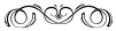 